Storyboard Template:  For a 60 second PSA figure each empty box 6-7 second of video, images or text. 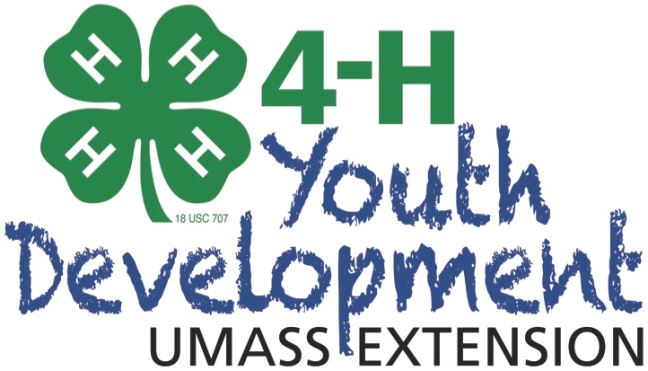 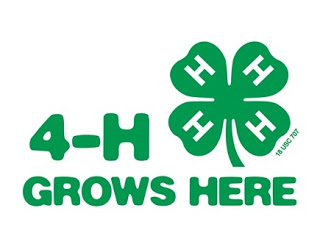 www.mass4h.org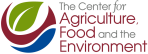 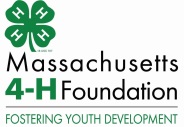 